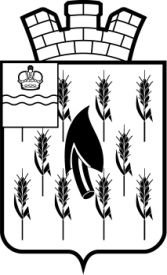 СОБРАНИЕ ПРЕДСТАВИТЕЛЕЙГОРОДСКОГО ПОСЕЛЕНИЯ«ПОСЕЛОК ВОРОТЫНСК»РЕШЕНИЕВ соответствии с Законом Калужской области от 03.12.2007 г. № 382-ОЗ «О муниципальной службе в Калужской области», Постановлением Правительства Калужской области  от 25.12.2009 г. № 544 «Об установлении нормативов формирования расходов на оплату труда депутатов, выборных должностных лиц местного самоуправления, осуществляющих свои полномочия на постоянной основе, муниципальных служащих и на содержание органов местного самоуправления Калужской области для городских и сельских поселений», Уставом городского поселения «Поселок Воротынск» Собрание представителей РЕШИЛО:1. Внести в решение Собрания представителей ГП «Поселок Воротынск» от 09.03.2023 № 06 «Об утверждении Реестра (перечня) муниципальных должностей, муниципальных должностей муниципальной службы и Положения об условиях оплаты труда лиц, замещающих муниципальные должности и муниципальные должности муниципальной службы в ГП «Поселок Воротынск» следующие изменения:	1.1. Изложить приложение № 1 к Положению об условиях оплаты труда лиц, замещающих муниципальные  должности и муниципальные должности муниципальной службы городского поселения «Поселок Воротынск» в новой редакции согласно приложению № 1 к настоящему Решению;  1.2. Изложить приложение № 3 к Положению об условиях оплаты труда лиц, замещающих муниципальные  должности и муниципальные должности муниципальной службы городского поселения «Поселок Воротынск» в новой редакции согласно приложению № 2 к настоящему Решению.2. Настоящее решение  вступает в силу со дня его официального опубликования и распространяется на правоотношения, возникшие с 1 октября 2023 года.Приложение № 1к решению Собрания представителейГП «Поселок Воротынск»От 11.10. 2023 г. № 39 Размеры должностных окладов муниципальных должностейи муниципальных должностей муниципальной службы ГП «Поселок Воротынск»Приложение № 2к решению Собрания представителейГП «Поселок Воротынск»От 11.10. 2023 г. № 39 Размеры ежемесячной надбавки к должностному окладу за классный чин муниципальным служащим администрации ГП «Поселок Воротынск»11 октября 2023 года№ 39 О внесении изменений в решение Собрания представителей ГП «Поселок Воротынск» от 09.03.2023 № 06 «Об утверждении Реестра (перечня) муниципальных должностей, муниципальных должностей муниципальной службы и Положения об условиях оплаты труда лиц, замещающих муниципальные должности и муниципальные должности муниципальной службы в ГП «Поселок Воротынск»Глава ГП «Поселок Воротынск»О.И.ЛитвиноваНаименование должностиДолжностнойоклад (руб.)Депутат Собрания представителей 13540Глава администрации                               18792Заместитель Главы администрации - начальник отдела15044Главный специалист                                9888Ведущий специалист                                8908Главный специалист 1 разряда                      8755Ведущий специалист 1 разряда                      8281Специалист 1 разряда                              7915Специалист 2 разряда                              7595Специалист 7297Наименование классного чина муниципальнойслужбыЕжемесячная надбавкак должностному окладуза классный чин (рублей в месяц)Действительный муниципальный советник 1 класса2737Действительный муниципальный советник 2 класса2595Действительный муниципальный советник 3 класса2440Муниципальный советник 1 класса               2239Муниципальный советник 2 класса               2092Муниципальный советник 3 класса               1943Советник муниципальной службы 1 класса        1891Советник муниципальной службы 2 класса        1723Советник муниципальной службы 3 класса        1562Референт муниципальной службы 1 класса        1328Референт муниципальной службы 2 класса        1111Референт муниципальной службы 3 класса        1035Секретарь муниципальной службы 1 класса       1024Секретарь муниципальной службы 2 класса       1005Секретарь муниципальной службы 3 класса       968